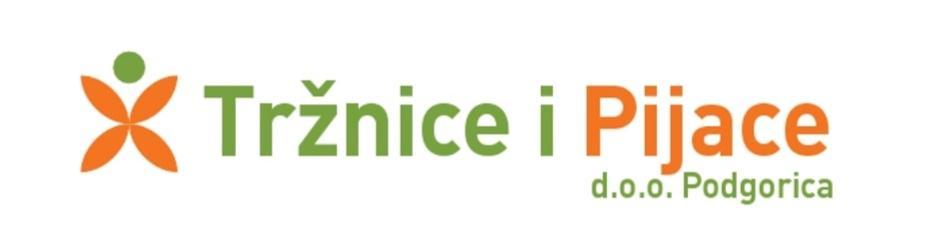 Na osnovu Uredbe o prodaji i davanju u zakup stvari u državnoj imovini („Sl.list CG“ 44/10) i Odluke o raspisivanju javnog poziva Odbora direktora Društva broj 507 od 25.januara 2022.godine, raspisuje seJAVNI POZIV BROJ 06/22za davanje u zakup lokacija u okviru  gabarita objekta T.C. “Pobrežje” za postavljanje privremenih objekata, prikupljanjem ponudaPredmet javnog poziva je davanje u zakup lokacija u okviru gabarita objekta T.C. “Pobrežje”, koji se nalazi u ulici Bratstva jedinstva u Podgorici, na KP 4373/1 KO Podgorica III,  za postavljanje privremenih objekata za obavljanje trgovine, usluge ili ugostiteljske djelatnosti, osim one koja zahtijeva korišćenje dimnjaka za pripremu hrane i to: 	Lokacija broj 4 za postavljanje privremenog objekta površine 9,08m². Minimalna cijena zakupa iznosi 18,00 eura/m², bez PDV-a. Minimalna cijena se odnosi na mjesečni zakup po m² lokacije za postavljanje privremenog objekta, bez obračunatog PDV-a. Zakupnina se plaća mjesečno. U cijenu zakupa nijesu uračunati zavisni troškovi (električna energija, voda i dr.). Za objekte sa kontrolnim brojilima, isti će se obračunavati kao posebni troškovi na osnovu obračunatog utroška električne energije i drugo.Dimenzije, izgled i tehnički opis privremenog objekta definisani su tenderskom dokumentacijom. Na ime otkupa tenderske dokumentacije treba uplatiti iznos od 10,00(deset) eura, na žiro račun “Tržnice i pijace”d.o.o. Podgorica broj 535-20701-56 kod Prve banke CG, sa naznakom da se uplata vrši “za otkup tenderske dokumentacije po pozivu 06/22”. Tenderska dokumentacija se može preuzeti neposredno u prostorijama uprave “Tržnice i pijace”d.o.o., ulica Oktobarske revolucije br.124, svakog radnog dana u periodu od 08.00 do 14.00 časova.Ponude se predaju u zatvorenim kovertama sa naznakom „Za prikupljanje ponuda po javnom pozivu broj 06/22 – ne otvarati”, počev od 29.03.2022.godine, svakog radnog dana od 07.00 do 14.45 časova, zaključno sa 05.04.2022.godine u 10 časova, neposrednom predajom na arhivi “Tržnice i pijace”d.o.o. Podgorica, u ulici oktobarske revolucije br.124. Na koverti treba da stoje osnovni podaci o ponuđaču (ime i prezime/naziv i adresa/sjedište ponuđača).Ponuda mora biti dostavljena u štampanoj formi i treba da sadrži: ime i prezime, adresa stanovanja, matični broj, odnosno broj lične karte ili pasoša, broj telefona-za fizička lica,naziv i sjedište, broj telefona - za pravna lica,oznaku prodajnog mjesta (broj lokacije na koju se ponuda odnosi),ponuđenu cijenu izraženu u eurima/m², na mjesečnom nivou,broj žiro računa za vraćanje depozita, pečat i potpis ovlašćenog lica za pravna lica, potpis za fizička lica. Obaveza učesnika postupka:Učesnici postupka su u obavezi da dostave: potvrdu o registraciji iz Centralnog registra Privrednih subjekata za domaća, odnosno dokaz o registraciji nadležnog organa matične države stranog ponuđača za strana lica – za pravna lica.Učesnici postupka su dužni da kao garanciju učešća dostave dokaz o uplaćenom depozitu u iznosu od 200,00 eura na žiro račun „Tržnice i pijace“ d.o.o. Podgorica, broj 535-20701-56, uz napomenu da se uplata vrši na ime „depozit za učešće po javnom pozivu 06/22“.  Prvorangiranom ponuđaču iznos uplaćenog depozita će biti uračunat u iznos zakupa, a ponuđačima koji nijesu uspjeli u postupku po javnom pozivu izvršiće se povraćaj uplaćenog depozita u roku od 30 (trideset) dana od dana sprovedenog postupka. Sva priložena dokumentacija dostavlja se u originalu ili ovjerenoj kopiji. Pravo učestvovanja po javnom pozivu nemaju ponuđači koji imaju neizmirene obaveze po osnovu ugovora o zakupu, prema ovom privrednom društvu.Pojedinačna ponuda se može odnositi samo na jednu lokaciju. Za konkretno lokaciju isto lice može podnijeti samo jednu ponudu ili će se u suprotnom uzeti u obzir ponuda sa najvećom ponuđenom cijenom. Istim ponuđačem se smatra i pravno lice, ukoliko je osnivač ili izvršni direktor u pravnom licu, kao fizičko lice dostavilo ponudu. Neblagovremene, nepotpune i neuredne ponude neće se razmatrati. Kriterijum za izbor najpovoljnije ponudePonuđena cijena ……............................................................................................100 bodovaPrvorangirana ponuda dobija 100 bodova, a ostale proporcionalni broj bodova u odnosu na prvorangiranu ponudu. U slučaju da se dostave dvije ili više ponuda sa istom cijenom prednost ima ponuda koja je prva protokolisana (zavedena na arhivi).Vrijeme i mjesto javnog otvaranja ponudaJavno otvaranje ponuda će se održati u upravnoj zgradi „Tržnice i pijace“ d.o.o. Podgorica, ulica  Oktobarske revolucije broj 124, dana 05.04.2022.godine u 10.05h.Otvaranju ponuda mogu prisustvovati učesnici postupka ili ovlašćeni predstavnici. Napomena: Usljed aktuelnih epidemioloških mjera u suzbijanju pandemije COVID 19, broj prisutnih učesnika u sprovođenju postupka otvaranja ponuda ograničen je prostornim kapacitetima na način da se obezbijedi mjera održavanja fizičke distance od najmanje dva metra (najviše do 10 učesnika) uz obavezu nošenja maski.Rok za donošenje odluke i zaključenje ugovoraUčesnici postupka biće obaviješteni o ishodu istog najkasnije u roku od 8 (osam) dana od dana otvaranja ponuda. Prvorangirani ponuđač je dužan da u roku od 8 (osam) dana od dana prijema odluke o utvrđivanju rang liste dostavljenih ponuda, dostavi idejno rješenje objekta (3D prikaz, izgled, opis materijala i drugo), urađeno u skladu sa tenderskom dokumentacijom, a na koje će mišljenje dati Glavni gradski arhitekta.Nakon dobijanja saglasnosti na idejno rješenje od strane Glavnog gradskog arhitekte, u roku od 8 (osam) dana, sa najpovoljnijim ponuđačem, zaključiće se ugovor o zakupu na određeno vrijeme, od 12 mjeseci, sa mogućnošću produženja. Prilikom zaključenja ugovora o zakupu, prvorangirani ponuđač je u obavezi da uplati depozit u iznosu 3(tri) mjesečne zakupnine.  Ukoliko prvorangirani ponuđač odustane (u obavezi je da dostavi izjavu o odustajanju ovjerenu kod notara) ili ne dostavi idejno rješenje, na isto ne dobije saglasnost Glavnog gradskog arhitekte, ne uplati depozit prilikom zaključenja ugovora, odnosno ne zaključi ugovor o zakupu, gubi pravo na zakup lokacije i nema pravo na  povraćaj depozita uplaćenog prilikom predaje ponude, a ugovor se zaključuje sa drugorangiranim ponuđačem, pod istim uslovima. Ukoliko i drugorangirani ponuđač odustane, odnosno ne ispuni uslove iz prethodnog stava Javni poziv će se smatrati neuspjelim za konkretnu lokaciju.Napomena: Bliža obavještenja po osnovu javnog poziva, podizanja tenderske dokumentacije i obilaska lokacije, mogu se dobiti na broj telefona: 020 625 424, 069-370-114 ili putem e-maila: pijacepg@t-com.me svakog radnog dana u periodu od 08.00-14.00 časova. 